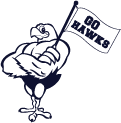 2/8/2023 – 9:30amBOARD MEMBERS |  |  |Taylor Stading, VP | Kate McBride, VP | Members at Large- Melissa Caleca, Jennifer Langdale |Committee Leads – Brooke Harman(absent), Jenny Watkins (absent), HousekeepingApprove Jan minutes/Gen meeting minutesKate  - motion to approve, Kim Second, All approveValentine’s cookies- how many people do we need to hand out on 2/133-4 people to pack and deliver Monday between 12 & 1Officer’s ReportsPresident’s ReportThanks for holding down the fort last week while I was gone- you all are the BESTPlease welcome our new secretary, Mrs. Frankl- we are so excited to have her at NTES!A few thoughts about the last few weeksContinue to work and communicate with teachers/staff on what is allowed vs. what is expected in how PTA allocates money within the budget Principal’s ReportCafeteria noise remains an issue.  Need adjust music or find another solution (red light/green light, bubbles bouncing) Expand badges to all grades to show the cafeteria ladies when checking out Fine balance exists between talking and eating PTA to consider earmarking money in the budget each year to purchase a Smart Panel as classrooms grow (i.e. First grade DLI).County provided them for all existing classrooms but not for future classrooms that might be neededApproximately $4-5KCommunication – Mrs. Allen will streamline newsletter KG Open House – PTA to potentially sell Spirit Wear 2/15 @ 2:30, 3/16 @ 5:30 Jenn to follow up getting smaller sizes Treasurer’s ReportReport on Gaga pit Location near 3-5 playground on flat area Check sent, waiting on installation dateFurniture was ordered- delivery date? 2/9Car rider fast pass – how do we make this program more lucrative?Consider doing during the morning car line next year Budget reportMoved Custom Hawk Spirit Stick money spent to Student Appreciation Items for Calm Down kits purchased using Store Link EarningsSoccer nets purchasedClassroom grants almost all submitted Secretary’s ReportMembership update – 286 members SOE- do you need anything? – continue to find ways to increase parents volunteer involvement Committee ReportsTeacher Appreciation – JordanFeb- treat from Bernie (date?)Loaf Cake on 2/22March/TA WEEKContinue Book theme Monday- “Books & Breakfast”; breakfast treatTuesday – “Beach Reads”; buckets with supplies or snacksWednesday – “Story Hour”; lunch from Greco Will get coverage for all classes so teachers/staff can eat at the same timeThursday – “Stroll through the Bookstore”Collect books from families and staff can shop.  Will provide canvas bags Friday – “Curl up with a Good Book”Blanket (on sale for $8.50)Steph/Jordan to order Will do a Dr. Suess Theme for Student Participation Ask Room Moms to do a book cover for each teacherDecorate on Sunday 3/19Plan for the rest of the yearApril – Plant May – Food treat EOY – Gift card Spirit Wear - JennUpdate? Do we want to push anything for spring???Hat, Tank Top, Beach Towel Baskets- Kate/Jen Meeting on Thursday 10am to discuss plans Family Dance- Kate/Kim/StephClarification on date was sent out in weekly email/ Kearns told teachers as wellCommittee is on it for decorationsFood/drinksCookie & WaterTrying to get sponsorship for food Bookfair- Jen SDo we have a new date?Jen – still working to confirm dates potentially 5/1 – 5/5??  Delivery & set-up the week beforeOther BusinessArt by Me – Kearns just started this- what support does she need? She is goodOne School One Book – anything? – not at this time Spirit Sticks- 2/24 NEW DESIGNS- social media push early so kids get excited (Cunningham video on morning announcements??)HAWK spirit sticks- what was original cost?  We aren’t giving the same one out next year so what do we want to do?Purchase custom hawk in quantity to provide for KG next year and new incoming students Duty Free Lunch- 2/24New Format- going to get 4 volunteers to cover a set of time vs each classEx- 10:30-11:30- 4 volunteers  11:30-12:30 4 volunteersThis should be plenty of people with additional board member supportCreate badges for Duty Free Volunteers Kim to create Sign Up Genius 